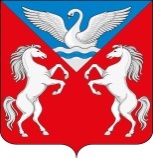 КРАСНОЯРСКИЙ КРАЙ КРАСНОТУРАНСКИЙ РАЙОНЛЕБЯЖЕНСКИЙ СЕЛЬСКИЙ СОВЕТ ДЕПУТАТОВР Е Ш Е Н И Е  22.03.2019                         с.Лебяжье                               № 52-166-рО досрочном прекращении полномочий депутата Лебяженского сельского Совета депутатов пятого созыва Ботвич Владимира Юрьевича     Рассмотрев заявление депутата Лебяженского сельского  Совета депутатов пятого созыва Ботвич Владимира Юрьевича                                                                                   о сложении депутатских полномочий по собственному желанию, руководствуясь частью 2, пунктом 10  статьи 40 Федерального Закона от 06.10.2003 №131 «Об общих принципах  организации местного самоуправления» и  частью 2  статьи 27 Устава Лебяженского сельсовета Краснотуранского района Красноярского края,Лебяженский сельский Совет депутатовРЕШИЛ:1. Считать полномочия депутата Лебяженского сельского Совета депутатов пятого созыва Ботвич Владимира Юрьевича прекращенными досрочно  с 22.03.2019 года.2. Решение вступает в силу со дня подписания и  подлежит опубликованию в средствах массовой информации Председатель сельского	      Совета депутатов                                                                                   И.А.НикитинаВрио Главы Лебяженского сельсовета                                    Ю.Н.Метелева